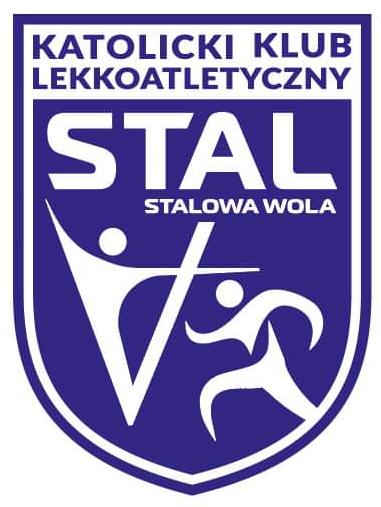 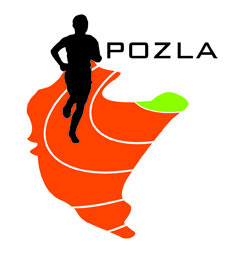 REGULAMIN ZAWODÓWORGANIZATOR:		Podkarpacki Okręgowy Związek Lekkiej Atletyki,
					KKL STAL Stalowa Wola 
  					Urząd Miasta i Rada Miasta Stalowa Wola
 					Miejski Ośrodek Sportu i Rekreacji w Stalowej Woli PATRONAT HONOROWY:	Prezydent Miasta Stalowa Wola – Lucjusz Nadbereżny SPONSOR GŁÓWNY:        Nadsański Bank SpółdzielczyTERMIN I MIEJSCE:	11.05.2024 (sobota) – godz. 15.30, młot K i M: godz. 14.00
  					Stadion MOSiR w Stalowej Woli, ul. Staszica 2 PROGRAM ZAWODÓW: 	KOBIETY:100m, 200m, 600m, 1000m, 80m ppł, 100m ppł, 300m U-16 /2009-10/, 300m U-14 /2011-12/, 300m U-12 /2013 i młodsze),600m U-16 /2009 i młodsi/, chód 3km
w dal, wzwyż, kula, dysk, młot, oszczep
sztafeta szwedzka (100-200-300-400)100m ze startu wspólnego (dzieci 2013 i młodsze)MĘŻCZYŹNI:100m, 200m, 600m, 2000m, 110m ppł,300m / U-16 /2009-10/, 300m U-14 /2011-12/, 300m U-12 /2013 i młodsi), 600m U-16 /2009 i młodsi/, chód 3km
w dal, wzwyż, kula, dysk, młot, oszczep
sztafeta szwedzka (100-200-300-400)100m ze startu wspólnego (dzieci 2013 i młodsi)Konkurencje pucharowe:• Bieg na 100 m kobiet o Puchar Prezydenta Miasta Stalowa Wola• Bieg na 100 m mężczyzn o Puchar Starosty  Stalowowolskiego• Bieg na 300 m  kobiet U16 o Puchar Prezesa Miejskiego Zakładu Komunalnego w Stalowej Woli • Bieg na 300 U16 m mężczyzn o Puchar Prezesa Elektrociepłowni Stalowa Wola	• Bieg na 600 m kobiet o Puchar Prezesa Nadsańskiego Banku Spółdzielczego           	• Bieg na 600 m mężczyzn o Puchar Prezesa Slovrur Stalowa Wola	• Bieg na 2000 m mężczyzn o Puchar Honorowego Prezesa KKL STAL Stalowa Wola		          	• Rzut dyskiem mężczyzn o Puchar Posła na Sejm RP          	• Skok wzwyż kobiet o Puchar Prezesa Superior Industries.	• Sztafeta szwedzka kobiet o Puchar Przewodniczącego Rady Miasta Stalowa Wola• Sztafeta szwedzka mężczyzn o Puchar Prezesa TVK Stella w Stalowej WoliUCZESTNICTWO: 	Prawo startu mają zawodnicy posiadający aktualne badania lekarskie, 
 				z licencjami PZLA. Zawodnik ma prawo startu w dwóch konkurencjach.  ZGŁOSZENIA:	obowiązuje wyłącznie system zgłoszeń elektronicznych pod adresem:  
 			         http://starter.pzla.pl/ System zgłoszeń otwarty jest do godz. 20.00 w dniu  
 			         09.05.2024 (czwartek). Zgłoszenia w systemie DomTel tylko zawodników 
 			         z licencjami PZLA. Skreślenia do godz. 14.00 w dniu zawodów.NAGRODY: 	        	Za miejsca I-III zawodnicy otrzymają pamiątkowe medale i upominki. 
 				W konkurencjach pucharowych dodatkowo puchar dla zwycięzcy. 
 				W konkurencjach rzutowych w klasyfikacji medalowej liczy się wynik netto. 
 				Z puli konkurencji objętych medalami i upominkami został wyłączony dystans 
 				80m ppł. FINANSE: 	         	Koszty organizacyjne zawodów pokrywają organizatorzy, koszty osobowe –  
 				zgłaszające kluby lub inne organizacje,
                                        Opłata startowa: 
                                        - 20zł od konkurencji (zawodnicy spoza woj. Podkarpackiego),                                         - zawodnicy z Podkarpacia – start bezpłatny Uwagi:Obowiązkowe numery startowe.Wszystkie biegi zostaną rozegrane w seriach na czasInterpretacja poniższego regulaminu zależy od organizatorówKomisję sędziowską powołuje Wojewódzkie Kolegium Sędziów  Komunikat końcowy po zawodach, do pobrania ze strony internetowej POZLA www.pozla.pl  Zgodnie z art. 38 „Ustawy o sporcie” z 25.06.2010 r. obowiązek ubezpieczenia zawodników od następstw nieszczęśliwych wypadków należy do klubu, którego zawodnik jest członkiemparking dla autokarów i samochodów – wjazd od ulicy Wyszyńskiego (przy hali tenisowej)Zawody zostaną dofinansowane ze środków dotacji Województwa Podkarpackiego 
oraz środków sponsorskich firmy PKN ORLEN

    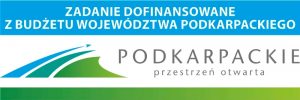 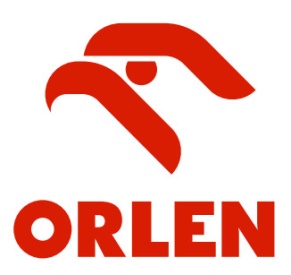 